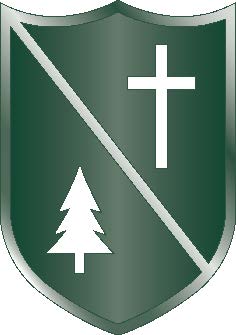 Anderson Memorial Park CemeteryTotal Cemetery Clearing of DecorationsPlease be advised that this includes all decorations—inside or outside vases—to allow our groundsmen to prepare for the change of the season.March 1stOne Week after Memorial DayThree Days after Labor DayThree Days after ThanksgivingMore information is available on our website:  www.AndersonMemorialPark.com or by calling 765-643-3211.